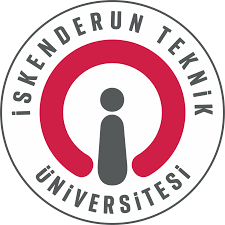 İSKENDERUN TEKNİK ÜNİVERSİTESİİŞLETMEDE MESLEKİ EĞİTİM (İME)GENEL KOORDİNATÖRLÜĞÜ2021-2022 EĞİTİM-ÖĞRETİM YILI BAHAR DÖNEMİ İME EĞİTİM TAKVİMİ2021-2022 EĞİTİM-ÖĞRETİM YILI BAHAR DÖNEMİ İME EĞİTİM TAKVİMİ2021-2022 EĞİTİM-ÖĞRETİM YILI BAHAR DÖNEMİ İME EĞİTİM TAKVİMİSÜREÇNOTARİHKISA AÇIKLAMA101.12.2021-14.01.2022Öğrencilerin Ön Başvurularının Alınması201.12.2021-14.01.2022İME Firma Taleplerinin Alınması321.01.2022Firma Kontenjan bilgilerinin ve kriterlerinin ilanı44.02.2022İME Entegratör-Firma eşleşmeleri ilanı için son gün514.02.2022– 18.02.2022İşletmede Mesleki Eğitim (İME) dersi için başvuru süreci – Ders Kaydı621.02.2022Entegratörler için Oryantasyon Eğitimi (Online)725.02.2022Entegratörler için Akademik Danışman Atamalarının Son Günü822.02.2022-03.06.2022İşletmede Mesleki Eğitim (İME) Uygulama Programı910.06.2022Entegratörlerin Sonuç Raporunu Son Teslim Tarihi1010.06.2022Firma Danışmanları Tarafından Entegratörlerin Değerlendirilmesi için Son Tarih1122.06.2022Entegratörlerin Başarı Sonuçlarının İlan Edilmesi için Son Tarih12Kep Atma Töreni24.06.2022İME Eğitimini Başarı ile Tamamlayan Entegratörlerin Sertifikaların Dağıtılması (E-Sertifika)